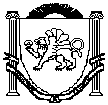 АДМИНИСТРАЦИЯЗЫБИНСКОГО  СЕЛЬСКОГО ПОСЕЛЕНИЯБЕЛОГОРСКОГО РАЙОНАРЕСПУБЛИКИ КРЫМПОСТАНОВЛЕНИЕ03 июня  2022 г.		село Зыбины 				№ 88О внесении изменений в постановление от 15.12.2021 № 195 « О порядке применения бюджетной классификации  Российской Федерации в части, относящейся  к бюджету муниципального образования  Зыбинское сельское поселение Белогорского района Республики Крым»В соответствии с абзацем четвертым пункта 4 статьи 21 Бюджетного кодекса Российской Федерации администрация Зыбинского сельского поселения Белогорского района Республики Крым постановляет:Утвердить:1.Внести изменения в  порядок применения бюджетной классификации  Российской Федерации в части, относящейся  к бюджету муниципального образования  Зыбинское сельское поселение Белогорского района Республики Крым, утвержденный постановлением № 195 от 15.12.2021 «О  порядке применения бюджетной классификации  Российской Федерации в части, относящейся  к бюджету муниципального образования  Зыбинское сельское поселение Белогорского района Республики Крым» изложив приложение №3«Перечень и коды целевых статей бюджетной классификации Российской Федерации в части, относящейся к бюджету муниципального образования Зыбинское сельское поселение Белогорского района Республики Крым»  в новой редакции. 2. Настоящее решение обнародовать на информационном стенде в административном здании Зыбинского сельского поселения Белогорского района Республики Крым по адресу ул. Кирова, д.13, с.Зыбины, на официальной странице муниципального образования Зыбинское сельское поселение Белогорского района на портале Правительства Республики Крым rk.gov.ru в разделе «Белогорский район. Муниципальные образования района. Зыбинское сельское поселение». 3. Контроль за исполнением настоящего постановления оставляю за собой.Председатель Зыбинского сельского совета-Глава администрации Зыбинского сельского поселения							Т.А КнижникПриложение №3к постановлению администрацииЗыбинского сельского поселенияот 03.06. 2022 №88Перечень и коды целевых статей бюджетной классификации Российской Федерации в части, относящейся к бюджету муниципального образования Зыбинское сельское поселение Белогорского района Республики КрымПрограмма (непрограмное направление расходовПрограмма (непрограмное направление расходовКод целевой статьи расходовОсновное мероприятие подпрограммыНаправление расходовНаименование0101000 00000Программа "Обеспечение деятельности администрации Зыбинского сельского поселения Белогорского района Республики Крым по решению вопросов местного значения и переданных государственных полномочий на 2022 год и на плановый период 2023 и 2024 годов"0101100 00000Подпрограмма "Создание условий для эффективности выполнения полномочий органов местного самоуправления по решению вопросов местного значения Зыбинского сельского поселения Белогорского района Республики Крым"0101101 00000Основное мероприятие "Обеспечение деятельности администрации Зыбинского сельского поселения Белогорского района Республики Крым"0101101 0019AРасходы на выплаты по оплате труда лиц, заменяющие муниципальные должности органов местного самоуправления муниципального образования Зыбинское сельское поселение Белогорского района Республики Крым в рамках муниципальной программы "Обеспечение деятельности администрации Зыбинского сельского поселения Белогорского района Республики Крым по решению вопросов местного значения и переданных государственных полномочий на 2022 год и на плановый период 2023 и 2024 годов"0101101 0019AРасходы на выплаты персоналу государственных (муниципальных) органовФункционирование Правительства Российской Федерации, высших исполнительных органов государственной власти субъектов Российской Федерации, местных администраций0101000 00000Программа "Обеспечение деятельности администрации Зыбинского сельского поселения Белогорского района Республики Крым по решению вопросов местного значения и переданных государственных полномочий на 2022 год и на плановый период 2023 и 2024 годов"0101100 00000Подпрограмма "Создание условий для эффективности выполнения полномочий органов местного самоуправления по решению вопросов местного значения Зыбинского сельского поселения Белогорского района Республики Крым"0101102 00000Основное мероприятие "Обеспечение деятельности администрации Зыбинского сельского поселения Белогорского района Республики Крым0101102 00190Расходы на обеспечение деятельности органов местного самоуправления муниципального образования Зыбинское сельское поселение Белогорского района Республики Крым в рамках программы "Обеспечение деятельности администрации Зыбинского сельского поселения Белогорского района Республики Крым по решению вопросов местного значения и переданных государственных полномочий на 2022 год и на плановый период 2023 и 2024 годов"0101102 00190Расходы на выплаты персоналу государственных (муниципальных) органов0101102 80571Обеспечение расходных обязательств поселения, возникающих при выполнении полномочий органов местного самоуправления поселения по решению вопросов местного значения поселения за счет средств иных межбюджетных трансфертов из бюджета муниципального образования Белогорский район Республики Крым (на обеспечение деятельности органов местного самоуправления)060600122180Расходы на  реализацию  мероприятий по управлению имуществом и земельными ресурсами  Зыбинского сельского поселения Белогорского района Республики Крым" Расходы на  реализацию  мероприятий по управлению имуществом и земельными ресурсами  Зыбинского сельского поселения Белогорского района Республики Крым"070700000000Муниципальная программа «Формирование современной городской среды на территории Зыбинского сельского поселения Белогорского района Республики Крым на 2019-2022годы.»07070080000Основное мероприятие «Благоустройство общественных территорий Зыбинского сельского поселения Белогорского района Республики  Крым за счет средств резервного фонда Правительства Российской Федерации»0707008L6060Расходы на реализацию мероприятий по благоустройству территорий за счет средств резервного фонда Правительства Российской Федерации7676000 00000Непрограммные расходы на обеспечение деятельности органов финансово-бюджетного надзора7676100 00000Непрограммные расходы за счет межбюджетных трансфертов7676100 80010Иные межбюджетные трансферты на осуществление части переданных полномочий по решению вопросов местного значения в соответствии с заключенным соглашением внешнего муниципального контроля9696000 00000Резервные средства9696100 00000Расходы за счет резервного фонда администрации Зыбинское сельское поселение9696100 90100Резервный фонд9393000 00000Непрограммные расходы общегосударственных вопросов9393100 00000Расходы на обеспечение функций муниципальных органов в рамках непрограммных расходов по уплате членских взносов9393100 99000Расходы по уплате членских взносов9393000 00000Мероприятия по управлению имуществом муниципального образования Зыбинское сельское поселение Белогорского района Республики Крым9393300 99010Расходы на содержание имущества муниципального образования Зыбинское сельское поселение Белогорского района Республики Крым9494000 00000Непрограммные расходы на осуществление переданных органам местного самоуправления в Республике Крым отдельных государственных полномочий9494100 00000Осуществление отдельных государственных полномочий Республики Крым в сфере административной ответственности949410071400Расходы на осуществление отдельных государственных полномочий Республики Крым в сфере административной ответственности7575000 00000Выполнение функций федерального органа государственной власти на осуществление первичного воинского учета на территориях, где отсутствуют военные комиссариаты7575100 00000Осуществление первичного воинского учёта на территориях, где отсутствуют военные комиссариаты7575100 51180Расходы на осуществление первичного воинского учета на территориях, где отсутствуют военные комиссариаты0404000 00000Программа " Дорожное хозяйство на 2021 год и на плановый период 2022 и 2023 годов"0404001 00000Основное мероприятие "Содержание автомобильных дорог общего пользования   Зыбинское сельское поселение Белогорского района Республики Крым"0404001 80580Расходы на осуществление части полномочий по решению вопросов дорожной деятельности в отношении автомобильных дорог местного значения в границах населенных пунктов поселений в соответствии с заключенными соглашениями за счет бюджетных ассигнований муниципального дорожного фонда муниципального образования Белогорский район Республики Крым9393000 00000Непрограммные расходы общегосударственных вопросов9393300 00000Мероприятия по управлению имуществом муниципального образования Зыбинское сельское поселение Белогорского района Республики Крым9393300 80573Обеспечение деятельности органов местного самоуправления, возникающих при выполнении полномочий органов местного самоуправления поселения по решению вопросов местного значения поселения за счет средств иных межбюджетных трансфертов из бюджета муниципального образования Белогорский район Республики Крым (на уплату взносов на капитальный ремонт общего имущества в многоквартирном доме)0202000 00000Программа "Благоустройство территории Зыбинского сельского поселения Белогорского района Республики Крым на 2022 год и плановый период 2023-2024 годов"0202001 00000Основное мероприятие "Обеспечение мероприятий по благоустройству территории Зыбинского сельского поселение Белогорского района Республики Крым"0202001 22160Расходы на обеспечение мероприятия по благоустройству территории Зыбинского сельского поселение Белогорского района Республики Крым0202001 80572Обеспечение расходных обязательств поселения, возникающих при выполнении полномочий органов местного самоуправления поселения по решению вопросов местного значения поселения за счет средств иных межбюджетных трансфертов из бюджета муниципального образования Белогорский район Республики Крым (на благоустройство территории)0101000 00000Программа "Обеспечение деятельности администрации Зыбинского сельского поселения Белогорского района Республики Крым по решению вопросов местного значения и переданных государственных полномочий на 2022 год и на плановый период 2023 и 2024 годов"0101100 00000Подпрограмма "Создание условий для эффективности выполнения полномочий органов местного самоуправления по решению вопросов местного значения Зыбинского сельского поселения Белогорского района Республики Крым"0101102 00000Основное мероприятие "Обеспечение деятельности администрации Зыбинского сельского поселения Белогорского района Республики Крым0101102 00190Расходы на обеспечение деятельности органов местного самоуправления муниципального образования Зыбинское сельское поселение Белогорского района Республики Крым в рамках программы "Обеспечение деятельности администрации Зыбинского сельского поселения Белогорского района Республики Крым по решению вопросов местного значения и переданных государственных полномочий на 2022 год и на плановый период 2023 и 2024 годов"7676000 00000Непрограммные расходы на обеспечение деятельности органов финансово-бюджетного надзора7676100 00000Непрограммные расходы за счет межбюджетных трансфертов7676100 80010Иные межбюджетные трансферты на осуществление части переданных полномочий по решению вопросов местного значения в соответствии с заключенным соглашением внешнего муниципального контроля767610080591Иные межбюджетные трансферты на переданные полномочия по отрасли культуры